RÁMCOVÁ KUPNÍ SMLOUVA uzavřená dle § 2079 zákona č. 89/2012 Sb., občanský zákoník  („Smlouva“) SMLUVNÍ STRANY ROCHE s.r.o. sídlo: Sokolovská 685/136f, 186 00 Praha 8, Česká republika IČO: 49617052 DIČ: CZ49617052 zapsaná v obchodním rejstříku vedeném Městským soudem v Praze, oddíl C, vložka 13202  („Prodávající“) a  (2) 	     Kroměřížská nemocnice a.s. sídlo: Havlíčkova 660/69, 767 01 Kroměříž, Česká republika IČO: 276 60 532 DIČ: CZ27660532 zapsaná v obchodním rejstříku vedeném Krajským soudem v Brně, oddíl B, vložka 4416 zastoupená MUDr. Lenkou Mergenthalovou, MBA, předsedou představenstva („Kupující“) (Prodávající a Kupující společně „Strany“ a každý z nich samostatně jako „Strana“) PREAMBULE Prodávající je distributorem léčivých přípravků uvedených v příloze č. 1 („Výrobky“).  Kupující si přeje jako provozovatel Lékárny (jak je definována níže) nakupovat Výrobky u Prodávajícího a Prodávající si přeje Výrobky Kupujícímu prodávat, a to za podmínek ujednaných v této Smlouvě.  Strany se tak dohodly, že v této Smlouvě ujednají rámcové podmínky, za nichž bude Prodávající dodávat Výrobky Kupujícímu. DEFINICE A VÝKLAD POJMŮ  Nevyplývá-li z kontextu něco jiného, mají následující slova a spojení užitá v této Smlouvě, včetně jejích příloh, a psaná s velkým počátečním písmenem dále uvedený význam: 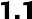  	Pro výklad této Smlouvy platí následující pravidla: 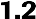 Odkazy na „preambuli“, „články“ a „přílohy“ se vykládají jako odkazy na preambuli, články a přílohy této Smlouvy. „Pracovní den“ znamená kterýkoli den, kromě soboty a neděle a dnů, na něž připadá státní svátek dle právních předpisů České republiky. „Újma“ znamená (i) újmu na jmění (škodu) ve smyslu § 2894 odst. 1 Občanského zákoníku a dále (ii) nemajetkovou újmu ve smyslu § 2894 odst. 2 Občanského zákoníku. Slova „písemně“ nebo „písemný“ zahrnují jak vlastnoručně podepsané listiny, tak i elektronické dokumenty podepsané uznávaným elektronickým podpisem nebo podepsané prostřednictvím elektronického nástroje dle volby Kupujího, nezahrnují však prostý e-mail či fax. Je-li v této Smlouvě odkazováno na právní předpis, rozumí se tím odkaz na právní předpis ve znění pozdějších předpisů, i když byly tyto pozdější předpisy přijaty až po uzavření této Smlouvy. Pojmy definované v této Smlouvě v množném čísle mají shodný význam i v jednotném čísle a naopak. Ustanovení Občanského zákoníku, včetně ustanovení nemajících donucující povahu, jakož i ustanovení jiných právních předpisů, mají pro účely výkladu této Smlouvy přednost před obchodními zvyklostmi. Ustanovení § 556 odst. 2 Občanského zákoníku upravující kritéria výkladu této Smlouvy se nepoužije.  PŘEDMĚT A ÚČEL SMLOUVY   Předmětem této Smlouvy je ujednání rámcových podmínek, za nichž bude na základě jednotlivých Dílčích smluv: 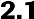 Prodávající povinen dodat Kupujícímu Výrobky; a Kupující povinen zaplatit Prodávajícímu za Výrobky Cenu.  Účelem této Smlouvy je zajistit dodávky Výrobků pro Kupujícího dle jeho aktuálních potřeb na základě Dílčích smluv a za podmínek ujednaných v této Smlouvě. 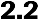  Prodávající touto Smlouvou, ani žádnou z Dílčích smluv, neposkytuje Kupujícímu oprávnění užívat jakoukoli ochrannou známku, jakékoli i neregistrované označení či obchodní jméno nebo jiné duševní vlastnictví Prodávajícího ani jiné společnosti ze Skupiny Roche. 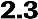 VÝROBKY  Prodávající je oprávněn kdykoli jednostranně dle svého uvážení změnit seznam Výrobků uvedený v příloze č. 1, a to odebrat, přidat nebo změnit tam uvedené Výrobky bez nutnosti uzavírat s Kupujícím písemný dodatek ke Smlouvě; takovou změnu Prodávající písemně nebo e-mailem oznámí Kupujícímu alespoň 3 pracovní dny předem. 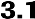  	Prodávající se zavazuje, že bude Kupujícímu dodávat Výrobky splňující následující požadavky: 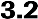 Zbývající doba použitelnosti Výrobků v den jejich dodání Kupujícímu bude činit alespoň 2 měsíce, nedohodnou-li se Strany v Dílčí smlouvě jinak. Jakost, balení a značení Výrobků bude v souladu s právními předpisy. (c) Na Výrobcích bude vyznačena doba jejich použitelnosti a číslo šarže.  Na vnějším obalu každého jednotlivého balení Výrobku i na baleních přepravních bude vyznačen standardizovaný čárový kód EAN snímatelný běžnou čtečkou čárových kódů a jednoznačně identifikující dodávaný Výrobek. Výrobkům byl přidělen kód Státního ústavu pro kontrolu léčiv, který bude v den jejich dodání stále platný. LÉKÁRNA KUPUJÍCÍHO  Prodávající bude Kupujícímu Výrobky dodávat pouze do jím provozované lékárny, jejíž adresa je uvedena v příloze č. 2 („Lékárna“).  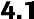  	Kupující se zavazuje: 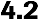 provozovat Lékárnu v souladu s právními předpisy a mít v Lékárně pro účely nakládání s Výrobky zajištěny služby kvalifikovaných zaměstnanců nebo jiných kvalifikovaných či odpovědných osob v rozsahu vyžadovaném právními předpisy;  bezodkladně oznámit Prodávajícímu, že Kupující pozbyl oprávnění k provozování Lékárny; a bezodkladně oznámit Prodávajícímu jakékoli změny údajů uvedených v příloze č. 2, a to písemně nebo e-mailem; jakmile Prodávající potvrdí přijetí takového oznámení, ať už písemně či e-mailem, dojde ke změně přílohy č. 2 bez nutnosti uzavírat písemný dodatek ke Smlouvě. OBJEDNÁVKY VÝROBKŮ; DÍLČÍ SMLOUVY  Bude-li Kupující mít zájem o dodávku Výrobků, zašle Prodávajícímu e-mailem objednávku („Objednávka“). Pro každou Objednávku platí, že: 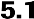 (a) její minimální hodnota musí činit alespoň 25.000 Kč bez DPH; a (b) musí obsahovat: identifikaci Kupujícího, datum a číslo Objednávky; druh a množství objednávaných Výrobků; a je-li v příloze č. 2 uvedena více než jedna Lékárna, pak také označení Lékárny, do níž mají být Výrobky dodány.  Pro vyloučení pochybností Strany ujednávají, že za Objednávku dle této Smlouvy se považuje jakákoli objednávka Výrobků, kterou Kupující zašle Prodávajícímu, a to i v případě, že v ní Kupující výslovně neodkáže na tuto Smlouvu. Objednávka může být učiněna i jako datový výstup ze systému používaného k tomuto účelu Kupujícím obsahující shora uvedené náležitosti. 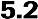  Jestliže Prodávající oznámí Kupujícímu e-mailem do 1 pracovního dne od doručení Objednávky, že Objednávku přijímá, bude mezi Stranami doručením tohoto oznámení uzavřena dílčí kupní smlouva („Dílčí smlouva“). Pokud Prodávající ve lhůtě uvedené v první větě tohoto článku 5.3 na Objednávku nijak neodpoví, platí, že ji v plném rozsahu odmítl, nedohodnou-li se Strany e-mailem jinak. 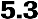  Zašle-li Kupující Objednávku mimo pracovní dny nebo v pracovní den po 13 hodině, pak pro účely této Smlouvy, zejména pro účely počítání dodací lhůty dle článku 6.1, platí, že Objednávka byla Prodávajícímu doručena nejbližší následující pracovní den. 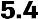  Prodávající je oprávněn Objednávku dle svého uvážení zcela či zčásti odmítnout a objednané Výrobky nebo jejich část Kupujícímu nedodat; to platí zejména, nikoli však výlučně, v případě, že (i) Objednávka neodpovídá požadavkům stanoveným v článku 5.1, (ii) Prodávající nemá dostatek skladových zásob daného Výrobku nebo (iii) Kupující je v prodlení s úhradou byť jen části Ceny či jakéhokoli jiného peněžitého dluhu vůči Prodávajícímu po dobu delší než 30 dnů. O skutečnosti podle předchozí věty tohoto článku 5.5 je však Prodávající povinen Kupujícího bez zbytečného odkladu informovat, není-li uplatněn postup podle znění článku 5.7 in fine. 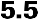  V odůvodněných případech Prodávající může dle své volné úvahy přijmout i Objednávku, jejíž hodnota bude nižší, než je uvedeno v článku 5.1(a). 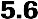  Prodávající je oprávněn Objednávku zčásti odmítnout i bez výslovného souhlasu Kupujícího; Dílčí smlouva je pak uzavřena jen ohledně druhu a množství Výrobků, které Prodávající Kupujícímu e-mailem potvrdí.  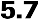  Dílčí smlouva zahrnuje (i) ujednání této Smlouvy a (ii) podmínky obsažené v příslušné Objednávce přijaté Prodávajícím, avšak v každém případě s výjimkou takových podmínek, které jsou v rozporu s ujednáními této Smlouvy. 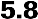  Strany mohou v Dílčí smlouvě nad rámec či odchylně od ujednání této Smlouvy ujednat pouze (i) druh a množství Výrobků, které mají být dodány, (ii) určení Lékárny, do níž mají být Výrobky dodány, (iii) zbývající dobu použitelnosti Výrobků v den jejich dodání Kupujícímu a (iv) další podmínky či odchylky od této Smlouvy, pokud jejich ujednání tato Smlouva výslovně připouští. Strany zejména nemohou ujednáním Dílčí smlouvy podřídit Dílčí smlouvu jakýmkoli všeobecným obchodním podmínkám či jiným obdobným podmínkám Kupujícího, ani do Dílčí smlouvy pojmout jakékoli jiné ujednání v rozporu s první větou tohoto článku 5.9. Ujednání Dílčí smlouvy, která jsou v rozporu s tímto článkem 5.9, platí za neujednaná a nepřihlíží se k nim. 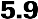  Strany se mohou písemně či e-mailem dohodnout na tom, že k podávání a akceptaci Objednávek, k zasílání daňových dokladů a k dalším právním jednáním či jiným úkonům týkajícím se Dílčích smluv a dodávek Výrobků budou používat i jiný elektronický komunikační prostředek než e-mail. 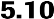 DODACÍ PODMÍNKY  Pokud Prodávající Objednávku přijme, a dojde tak k uzavření Dílčí smlouvy, Prodávající dodá Kupujícímu Výrobky: 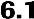 v druhu a množství ujednaném v Dílčí smlouvě; do Lékárny; je-li v příloze č. 2 uvedena více než jedna Lékárna, pak do Lékárny ujednané v Dílčí smlouvě. Prodávající zajistí přepravu Výrobků do Lékárny na své náklady a nebezpečí; a ve lhůtě do 2 pracovních dní od doručení Objednávky, ledaže se Strany v Dílčí smlouvě dohodnou na delší lhůtě.   Prodávající Kupujícímu společně s Výrobky předá také dodací list obsahující mimo jiné následující údaje: (i) množství a druh dodaných Výrobků, (ii) datum dodání, (iii) číslo šarže, (iv) kód přidělený dodaným Výrobkům Státním ústavem pro kontrolu léčiv a (v) dobu použitelnosti dodaných Výrobků.  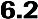  Osoba přebírající Výrobky jménem Kupujícího potvrdí jejich převzetí podpisem předávacího protokolu. Kupující je oprávněn převzetí Výrobků odmítnout jen v případě, že Výrobky neodpovídají ujednáním této Smlouvy nebo příslušné Dílčí smlouvy nebo v případě, že jsou z jiného důvodu zjevně vadné. 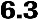  Nebezpečí škody na Výrobcích a vlastnické právo k Výrobkům přechází na Kupujícího okamžikem jejich převzetí. 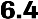 CENA A PLATEBNÍ PODMÍNKY  Kupující se zavazuje Prodávajícímu za Výrobky zaplatit cenu uvedenou v ceníku, který je součástí přílohy č. 1 („Cena“). Prodávající je oprávněn Cenu dle přílohy č. 1 kdykoli dle svého uvážení libovolně změnit bez nutnosti uzavírat s Kupujícím písemný dodatek ke Smlouvě; takovou změnu Ceny Prodávající písemně nebo e-mailem oznámí Kupujícímu alespoň 3 pracovní dny předem. 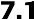  Kupující bude Cenu hradit na základě faktury („Faktura“), kterou Prodávající vystaví ke každé Objednávce, resp. Dílčí smlouvě, na jejímž základě Prodávající Výrobky Kupujícímu dodal. Faktura bude obsahovat údaje vyžadované právními předpisy, zejména § 29 Zákona o DPH, včetně výše Ceny zvýšené o daň z přidané hodnoty. Daň z přidané hodnoty bude připočtena ve výši dle právních předpisů platných a účinných ke dni uskutečnění zdanitelného plnění, pokud se ve vztahu k Ceně uplatní.  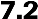  Kupující souhlasí s tím, že Prodávající je oprávněn mu zaslat Fakturu, jakož i jiné daňové doklady, také e-mailem, a to z a na e-mailovou adresu uvedenou v příloze č. 3; zašle-li Prodávající Kupujícímu daňový doklad, včetně jakéhokoli opravného daňového dokladu, emailem dle této věty, pak se takový daňový doklad považuje za doručený v den jeho odeslání Prodávajícím. Každá Strana je povinna po dobu trvání této Smlouvy zajistit řádnou funkčnost své e-mailové adresy pro odesílání či příjem daňových dokladů. 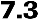  	Kupující Fakturu uhradí na bankovní účet Prodávajícího uvedený v příloze č. 3. 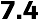  Každá Faktura je splatná do 30 dní ode dne jejího doručení Kupujícímu. Připadne-li termín splatnosti na den, který není pracovním dnem, posouvá se termín splatnosti na nejbližší následující pracovní den. Ke splnění dluhu Kupujícího dojde připsáním částky na bankovní účet Prodávajícího.  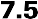  V případě, že se Kupující dostane do prodlení se zaplacením jakékoli části Ceny či jakéhokoli jiného peněžitého dluhu vůči Prodávajícímu, je Prodávající oprávněn přerušit či zastavit plnění svých povinností vyplývajících mu z této Smlouvy anebo z jakékoli Dílčí smlouvy. 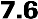 POVINNOSTI KUPUJÍCÍHO  	Kupující je povinen: 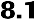 postupovat při plnění této Smlouvy a Dílčích smluv a v jakékoli souvislosti s ním v souladu s právními předpisy; poskytnout Prodávajícímu plnou součinnost při plnění této Smlouvy a Dílčích smluv, mimo jiné při vykládání Výrobků v Lékárně; (c) zajistit, že: osoby přebírající Výrobky od Prodávajícího budou k jejich převzetí způsobilé, jak to vyžadují právní předpisy; a jakmile budou Výrobky Kupujícím převzaty, bude s nimi zacházeno v souladu s právními předpisy a budou skladovány tak, aby byla zachována jejich jakost a aby nedošlo k jejich poškození či znehodnocení, zejména v souladu s instrukcemi uvedenými na obalech Výrobků či v souhrnu údajů o přípravku; (d) uchovávat veškeré doklady a dokumentaci související s jeho činností podle této Smlouvy či Dílčích smluv, včetně účetních dokladů, po dobu stanovenou právními předpisy, minimálně však po dobu 5 let, a zpřístupnit tyto doklady Prodávajícímu pro potřeby jeho auditu. PRÁVA KUPUJÍCÍHO Z VADNÉHO PLNĚNÍ   Budou-li Výrobky dodané Prodávajícím vykazovat jakékoli vady, ať už zjevné či skryté, faktické či právní, kvalitativní či kvantitativní, bude jediným právem Kupujícího z vadného plnění právo na vrácení Ceny vadného či nedodaného Výrobku, a to formou opravného daňového dokladu (dobropisu); Prodávající však není povinen vrátit Kupujícímu Cenu vadného Výrobku, dokud mu Kupující vadný Výrobek nevrátí.  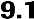  Odchylně od článku 9.1 Strany ujednávají, že bude-li vada Výrobků spočívat v tom, že jich Prodávající dodal více, než bylo v Dílčí smlouvě ujednáno, platí, že Strany souhlasí se změnou Dílčí smlouvy tak, aby zahrnovala i Výrobky dodané navíc, a že Kupující je tudíž povinen uhradit Prodávajícímu jejich Cenu na základě zvláštní Faktury; pokud o to ale Kupující v oznámení o uplatnění vady výslovně požádá, Prodávající navíc dodané Výrobky odebere na své náklady zpět. 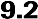  Kupující je povinen vytknout jakékoli vady Výrobků a uplatnit svá práva z vadného plnění u Prodávajícího písemně nebo e-mailem vždy bez zbytečného odkladu poté, co mohl tyto vady při včasné prohlídce a dostatečné péči zjistit, nejpozději však: 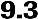 do 1 pracovního dne od převzetí Výrobku, jedná-li se o vadu spočívající v tom, že obal Výrobku je porušený nebo rozbitý, že dodané Výrobky jsou jiného než ujednaného druhu či množství, že zbývající doba použitelnosti Výrobku v den jeho dodání je kratší, než bylo ujednáno, nebo jedná-li se o jinou zjevnou vadu; nebo do 6 měsíců od převzetí Výrobku nebo nejpozději v poslední den doby použitelnosti, podle toho, který okamžik nastane dříve, jedná-li se o vadu spočívající v tom, že Výrobek nemá ujednanou jakost nebo jedná-li se o jinou skrytou vadu.  Uplynutím lhůt uvedených v článku 9.3 práva Kupujícího z vadného plnění bez dalšího zanikají a platí, že se jich Kupující vzdal. 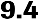  K oznámení o uplatnění práv z vadného plnění je Kupující povinen přiložit číslo dodacího listu, detailní popis vytýkaných vad a (foto)dokumentaci, z níž bude jednoznačně vyplývat, že Výrobek je vadný a že byl vadný již v okamžiku jeho dodání Kupujícímu. Nebude-li oznámení o uplatnění práv z vadného plnění splňovat náležitosti dle tohoto článku 9.5, je Prodávající oprávněn jej odmítnout jako neoprávněné. 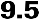 STAŽENÍ VÝROBKU Z TRHU  Dojde-li ke stažení Výrobku či některých jeho šarží z trhu, ať už na základě rozhodnutí Státního ústavu pro kontrolu léčiv či jiného správního orgánu nebo na základě rozhodnutí Prodávajícího či jiné společnosti ze Skupiny Roche, je Kupující povinen postupovat v souladu s právními předpisy, s pokyny Státního ústavu pro kontrolu léčiv a s pokyny Prodávajícího, zejména: 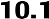 zastavit výdej dotčeného Výrobku, a to ihned po doručení příslušného sdělení Prodávajícího;  sdělit Prodávajícímu ve lhůtě stanovené v jeho sdělení, jaké množství dotčeného Výrobku eviduje na skladě; a poskytnout Prodávajícímu plnou součinnost při stahování Výrobku z trhu.  Prodávající je povinen Kupujícímu vrátit Cenu Výrobků stažených z trhu, a to formou opravného daňového dokladu (dobropisu), za podmínky, že Kupující tyto Výrobky vydá Prodávajícímu ve lhůtě stanovené v příslušném sdělení Prodávajícího. 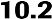  Kupující je povinen 1krát ročně poskytnout Prodávajícímu součinnost při tzv. cvičném stažení z trhu (mock-up recall) vyhlášeném Prodávajícím. 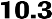 POVINNOST PRODÁVAJÍCÍHO K NÁHRADĚ ÚJMY  Strany se dohodly, že Prodávající není povinen Kupujícímu nahradit jakoukoli újmu, která Kupujícímu vznikne, ať už přímo či nepřímo, v důsledku: 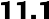 protiprávního jednání, ať už úmyslného či nedbalostního, Kupujícího či jeho zaměstnanců nebo jiných pracovníků; porušení povinností uložených Kupujícímu touto Smlouvou, příslušnou Dílčí smlouvou nebo právními předpisy; neodborného či nedbalého zacházení s Výrobky ze strany Kupujícího či jeho zaměstnanců nebo jiných pracovníků, zejména takového zacházení s Výrobky, které je v rozporu s ujednáními této Smlouvy či příslušné Dílčí smlouvy; nebo použití Výrobků při poskytování zdravotních služeb způsobem, který není v souladu se souhrnem údajů o přípravku (off-label). DŮVĚRNÉ INFORMACE  Strany jsou povinny utajit veškeré informace, které se dozvěděly v rámci uzavírání a plnění této Smlouvy či Dílčích smluv a informace, které si sdělí nebo které jinak vyplynou z plnění Smlouvy či Dílčích smluv nebo z obchodní činnosti Stran („Důvěrné informace“). Za Důvěrné informace Prodávajícího se považují zejména informace o Výrobcích, zákaznících, dodavatelích, duševním vlastnictví, know-how, obchodní činnosti nebo marketingových strategiích Prodávajícího či jiných společností ze Skupiny Roche. 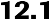  Žádná ze Stran nesdělí Důvěrné informace třetí osobě, vyjma svých zaměstnanců, členů svých orgánů, svých právních, daňových či jiných poradců, svých společníků, akcionářů či zřizovatelů a, v případě Prodávajícího, také vyjma jiných společností ze Skupiny Roche („Spolupracovníci“) a přijme taková opatření, která znemožní jejich přístupnost třetím osobám. Ustanovení předchozí věty se nevztahuje na Důvěrné informace: 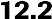 které se staly nebo stanou všeobecně známými či dostupnými jinak než porušením povinností plynoucích z této Smlouvy příslušnou Stranou nebo jejími Spolupracovníky; které byly přijímající Straně známé ještě před tím, než jí je druhá Strana poskytla; to neplatí, získala-li je přijímající Strana přímo či nepřímo od druhé Strany; jejichž samostatným původcem je přijímající Strana, a to bez využití informací poskytnutých druhou Stranou dle této Smlouvy; k jejichž zveřejnění dala příslušná Strana výslovný písemný či e-mailový souhlas druhé Straně; nebo které byly zveřejněny na základě povinnosti stanovené právními předpisy, zejména Zákonem o registru smluv, nebo na základě pravomocného soudního rozhodnutí nebo pravomocného rozhodnutí orgánů veřejné správy.  Každá ze Stran smí Důvěrné informace poskytnout svým Spolupracovníkům jen tehdy, jestliže tito Spolupracovníci budou vázáni, ať už na základě smlouvy či zákona, povinností zachovávat důvěrnost Důvěrných informací, a to přinejmenším v rozsahu dle této Smlouvy. Každá ze Stran plně odpovídá za porušení této povinnosti ze strany svých Spolupracovníků tak, jako by Smlouvu porušila sama. 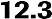  V případě, že jedna ze Stran zjistí, že došlo nebo může dojít k prozrazení, resp. získání, Důvěrných informací neoprávněnou osobou, zavazuje se neprodleně informovat o této skutečnosti druhou Stranu a podniknout veškeré kroky potřebné k zabránění vzniku újmy nebo k jejímu maximálnímu omezení, pokud se Strany nedohodnou jinak. 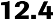  Každá ze Stran se zavazuje vrátit druhé Straně na její žádost neprodleně veškeré materiály obsahující Důvěrné informace včetně všech případných kopií nebo písemně či e-mailem potvrdit, že tyto materiály, resp. kopie, byly zničeny, pokud se Strany nedohodnou jinak. 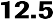  Kupující bere na vědomí a souhlasí s tím, že Prodávající je oprávněn poskytnout jiným společnostem ze Skupiny Roche tuto Smlouvu, Dílčí smlouvy a jakékoli údaje či dokumenty, které mu Kupující v souvislosti s plněním této Smlouvy či Dílčích smluv sdělí či poskytne. 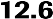 UVEŘEJŇOVÁNÍ SMLOUVY A DÍLČÍCH SMLUV V REGISTRU SMLUV  Pro případ, že Zákon o registru smluv stanoví povinnost tuto Smlouvu či kteroukoli Dílčí smlouvu uveřejnit v registru smluv, se Strany dohodly, že její uveřejnění v registru smluv zajistí Kupující, a to nejpozději do 25 dní od uzavření této Smlouvy či kterékoli Dílčí smlouvy a plně v souladu s požadavky Zákona o registru smluv. 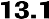  Kupující je povinen: 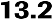 znečitelnit ve Smlouvě či Dílčí smlouvě před jejím odesláním správci registru smluv ty její části, které jsou dle Zákona o registru smluv vyloučeny z uveřejnění, a to zejména ty její části, které obsahují (i) osobní údaje zaměstnanců či jiných pracovníků Prodávajícího nebo (ii) obchodní tajemství Prodávajícího, o jehož znečitelnění Prodávající písemně či emailem požádal či požádá Kupujícího; a vyplnit ve formuláři pro uveřejnění Smlouvy či Dílčí smlouvy v registru smluv adresu datové schránky Prodávajícího, aby správce registru smluv mohl Prodávajícímu zaslat potvrzení o uveřejnění podle § 5 odst. 4 Zákona o registru smluv.  Neuveřejní-li Kupující Smlouvu či Dílčí smlouvu v registru smluv ve lhůtě ujednané v článku 13.1, bude Prodávající oprávněn Smlouvu či Dílčí smlouvu uveřejnit v registru smluv sám.  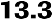  Ujednání tohoto článku 13 se použijí mutatis mutandis také na uveřejňování jakéhokoli dodatku k této Smlouvě v registru smluv. 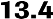 SMLUVNÍ POKUTY  Jestliže Kupující: 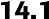 poruší kteroukoli povinnost vztahující se k ochraně Důvěrných informací stanovenou v článku 12; nebo v rozporu s článkem 13.2 opomene před odesláním této Smlouvy či Dílčí smlouvy správci registru smluv znečitelnit ty její části, které obsahují (i) osobní údaje zaměstnanců či jiných pracovníků Prodávajícího nebo (ii) obchodní tajemství Prodávajícího, o jehož znečitelnění Prodávající písemně či e-mailem požádal či požádá Kupujícího; je povinen zaplatit Prodávajícímu smluvní pokutu ve výši 100.000 Kč za každé jednotlivé porušení povinnosti.  Zaplacením smluvní pokuty dle této Smlouvy: 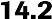 (a) není dotčeno právo Stran na náhradu újmy v plném rozsahu; a (b) nezanikají těmito smluvními pokutami utvrzené povinnosti.  Smluvní pokuta je splatná do 14 dnů ode dne doručení písemné výzvy k jejímu uhrazení. 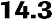 VYŠŠÍ MOC  Strany nejsou odpovědné za prodlení s plněním povinností dle této Smlouvy či Dílčích smluv, jestliže takové prodlení je důsledkem Zásahu vyšší moci. 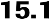  Strana, která z důvodu Zásahu vyšší moci nemůže plnit své povinnosti dle této Smlouvy či Dílčí smlouvy, je povinna: 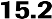 informovat o tom druhou Stranu bez zbytečného odkladu po výskytu Zásahu vyšší moci; a učinit veškerá opatření, aby mohla v plnění Smlouvy či Dílčí smlouvy co nejdříve po odpadnutí Zásahu vyšší moci pokračovat.  Po oznámení výskytu Zásahu vyšší moci Strany vstoupí do jednání v dobré víře za účelem řešení vzniklé situace.  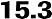 DOBA TRVÁNÍ A UKONČENÍ SMLOUVY  Tato Smlouva se uzavírá na dobu určitou do 31. ledna 2026. 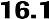  Kterákoliv ze Stran je oprávněna písemně vypovědět tuto Smlouvu bez udání důvodu s výpovědní dobou, která činí 1 měsíc a která začíná prvního a končí posledního dne 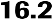 kalendářního měsíce následujícího po kalendářním měsíci, během něhož byla výpověď doručena druhé Straně.  Prodávající je oprávněn odstoupit od Smlouvy či od příslušné Dílčí smlouvy písemným oznámením v zákonem stanovených případech, zejména pak v případě, že Kupující poruší Smlouvu či příslušnou Dílčí smlouvu podstatným způsobem. Kupující podstatně poruší Smlouvu či příslušnou Dílčí smlouvu zejména tím, že: 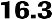 (a) bude v prodlení se zaplacením Ceny po dobu delší než 30 dní; nebo (b) poruší kteroukoli povinnost uloženou mu v článku 4, 8 nebo 12.  Kupující je oprávněn odstoupit od Smlouvy či příslušné Dílčí smlouvy písemným oznámením pouze v případě, že: 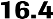 Prodávající poruší Smlouvu či příslušnou Dílčí smlouvu podstatným způsobem a Prodávající tento závadný stav nenapraví ani ve lhůtě 30 dní po doručení písemné výzvy Kupujícího k nápravě; nebo Zásah vyšší moci u Prodávajícího trvá déle než 30 dní.  Strany se dohodly na vyloučení použití § 1978 odst. 2 Občanského zákoníku, který stanoví, že marné uplynutí dodatečné lhůty má za následek odstoupení od smlouvy bez dalšího. 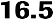  Strany sjednávají, že i po zániku této Smlouvy či příslušné Dílčí smlouvy zůstává zachována platnost a účinnost těch jejich ujednání, která dle své povahy a smyslu mají přetrvat i po zániku Smlouvy či příslušné Dílčí smlouvy, zejména ujednání článků 10, 12, 14 a 18 a dále veškerá ujednání vztahující se k ujednáním o smluvních pokutách. 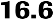  Odstoupení od jednotlivé Dílčí smlouvy se nijak nedotýká trvání smluvních vztahů založených jinými Dílčími smlouvami anebo touto Smlouvou. Odstoupení od Smlouvy či její výpověď se nijak nedotýká trvání smluvních vztahů založených Dílčími smlouvami. 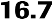 KOMUNIKACE STRAN  Jakékoliv oznámení, souhlas anebo dokument, který má být doručen podle této Smlouvy, může být příslušné Straně doručen (i) osobně, kurýrem, doporučenou poštovní zásilkou, prostřednictvím informačního systém datových schránek či prostřednictvím elektronického nástroje dle volby Objednatele nebo (ii) také e-mailem (elektronickou poštou) v případech, kdy to Smlouva výslovně připouští. Doručení e-mailem je přípustné i v případě, že elektronický nástroj zvolený Objednatelem využívá pro doručování e-mail. Kontaktní údaje Stran tvoří přílohu č. 3. 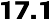  Komunikace e-mailem je mezi Stranami přípustná také v případech, kdy tato Smlouva pro komunikaci mezi Stranami nestanoví žádnou zvláštní formu. 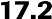  Jakékoli oznámení bude považováno za řádně doručené příslušné Straně okamžikem jeho dojití do sféry adresáta.  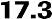  Každá Strana písemně či e-mailem oznámí bez zbytečného odkladu druhé Straně jakékoliv změny kontaktních údajů uvedených v příloze č. 3; doručením tohoto oznámení druhé Straně dojde ke změně kontaktních údajů dotčené Strany bez nutnosti uzavření písemného dodatku ke Smlouvě. 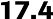 ROZHODNÉ PRÁVO A ŘEŠENÍ SPORŮ  Tato Smlouva a Dílčí smlouvy se řídí a budou vykládány v souladu s právním řádem České republiky, zejména Občanským zákoníkem. Strany vylučují použitelnost Úmluvy OSN o smlouvách o mezinárodní koupi zboží na tuto Smlouvu, jakož i na jednotlivé Dílčí smlouvy. 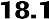  Veškeré případné spory vzniklé z této Smlouvy či Dílčích smluv anebo v souvislosti s nimi budou řešeny smírnou cestou. Pokud Strany nevyřeší jakýkoliv spor smírnou cestou do 30 dnů od započetí sporu, bude takový spor včetně otázek platnosti, výkladu, realizace či ukončení práv vzniklých ze Smlouvy či Dílčích smluv řešen věcně a místně příslušným českým soudem, a to dle sídla Prodávajícího, ledaže právní předpisy stanoví příslušnost výlučnou. 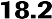 ZÁVĚREČNÁ UJEDNÁNÍ  Strany ujednaly uzavření této Smlouvy v písemné formě. Tato Smlouva může být uzavřena, měněna nebo zrušena, pokud není ve Smlouvě uvedeno jinak, jen písemně, a to v případě změn Smlouvy číslovanými dodatky, které musí být podepsány oprávněnými zástupci obou Stran. Dílčí smlouvy, které ještě nebyly splněny, lze měnit obdobným způsobem, který tato Smlouva stanoví pro jejich uzavírání, s tím, že návrh na jejich změnu je oprávněna vznést kterákoli Strana. 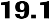  Pro případ uzavírání této Smlouvy a Dílčích smluv, jakož i pro případ jejich změn Strany vylučují aplikaci ustanovení § 1740 odst. 3 Občanského zákoníku, který stanoví, že smlouva je uzavřena i v případě, že mezi stranami nebylo dosaženo úplné shody projevu vůle o jejím obsahu; tím však není nijak dotčeno právo Prodávajícího zčásti odmítnout Objednávku i bez výslovného souhlasu Kupujícího dle článku 5.7.  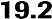  Kupující prohlašuje, že se podrobně seznámil s povinnostmi, které mu vyplývají z této Smlouvy či z Dílčích smluv, a s důsledky, které způsobí jejich případné nesplnění. V tomto kontextu Strany výslovně vylučují aplikaci ustanovení § 1799 a § 1800 Občanského zákoníku, která upravují odkazy na obchodní podmínky ve formulářových smlouvách, definují nesrozumitelné nebo zvláště nevýhodné doložky a podmínky jejich platnosti, na tuto Smlouvu i Dílčí smlouvy. 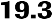  Strany se výslovně dohodly, že Prodávající je kdykoli oprávněn započíst jakékoli své pohledávky za Kupujícím, včetně pohledávek ještě nesplatných, proti jakýmkoli pohledávkám Kupujícího za Prodávajícím, včetně pohledávek ještě nesplnitelných nebo nesplatných. 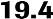  Je-li nebo stane-li se jakékoli ujednání této Smlouvy či Dílčí smlouvy zdánlivým, neplatným či nevymahatelným, nebude to mít vliv na platnost a vymahatelnost ostatních ujednání této Smlouvy či Dílčí Smlouvy. Strany se zavazují nahradit zdánlivé, neplatné nebo nevymahatelné ujednání novým ujednáním, jehož znění bude odpovídat úmyslu vyjádřenému původním ujednáním a touto Smlouvou, případně Dílčí smlouvou, jako celkem. 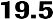  Strany se dohodly na vyloučení aplikace jakýchkoli všeobecných obchodních podmínek nebo jiných obdobných podmínek Kupujícího, a to i v případě, že Kupující jakékoli své všeobecné obchodní nebo jiné obdobné podmínky uvede nebo na ně odkáže v jakémkoli svém oznámení či sdělení. 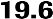  Kupující na sebe přebírá nebezpečí změny okolností ve smyslu § 1765 Občanského zákoníku.  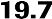  Jestliže kterákoli ze Stran přehlédne nebo promine jakékoliv neplnění, porušení, prodlení nebo nedodržení kterékoli povinnosti vyplývající z této Smlouvy či Dílčí smlouvy, pak takové jednání nezakládá vzdání se práva ve vztahu k takové povinnosti s ohledem na její trvající nebo následné neplnění, porušení nebo nedodržení a žádné takové vzdání se práva nebude považováno za účinné, pokud nebude pro každý jednotlivý případ vyjádřeno písemně. 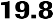  Strany prohlašují, že jsou způsobilé uzavřít tuto Smlouvu, že získaly veškerá potřebná povolení a souhlasy k podpisu této Smlouvy a k plnění povinností z ní vyplývajících, a tato povolení a souhlasy jsou platné a účinné v plném rozsahu. 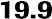  Tato Smlouva je vyhotovena ve dvou stejnopisech v českém jazyce, z nichž každá Strana obdrží po jednom vyhotovení.  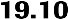  Nedílnou součástí této Smlouvy jsou následující přílohy: 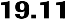 (a) příloha č. 1: Výrobky a ceník; (b) příloha č. 2: Lékárna Kupujícího; (c) příloha č. 3: Kontaktní údaje Stran.  V případě rozporů mezi zněním Smlouvy samotné a zněním jejích příloh má přednost znění Smlouvy samotné. 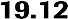 * * * Zbytek strany je úmyslně ponechán prázdný. Podpisová strana následuje.PODPISOVÁ STRANA Strany tímto výslovně prohlašují, že tato Smlouva vyjadřuje jejich pravou a svobodnou vůli, na důkaz čehož připojují níže své podpisy. PŘÍLOHA Č. 1VÝROBKY A CENÍK PŘÍLOHA Č. 2LÉKÁRNA KUPUJÍCÍHO Kroměřížská nemocnice a.s. Havlíčkova 660/69 ústavní lékárna 767 01, Kroměříž Kontaktní osoba: xxxxxxxxxxxxe-mail: xxxxxxxxxxxxtel.: xxxxxxxxxxxxPŘÍLOHA Č. 3KONTAKTNÍ ÚDAJE STRAN 1. 	KONTAKTNÍ ÚDAJE PRODÁVAJÍCÍHO: ROCHE s.r.o. Poštovní adresa:  Sokolovská 685/136f, 186 00 Praha 8, Česká republika Kontaktní osoby a osoby oprávněné za Prodávajícího přijímat Objednávky a právně jednat ohledně Dílčích smluv: jméno:  	xxxxxxxxxxxxxxxxxxxxxxxxxxxxxxxe-mail: 	xxxxxxxxxxxxxxxxxtel:  xxxxxxxxxxxxxxxxxjméno: xxxxxxxxxxxxxxxxxe-mail: 	xxxxxxxxxxxxxxxxxtel:  xxxxxxxxxxxxxxxxxAdresa pro přijímání Objednávek od Kupujícího:  e-mail:  xxxxxxxxxxxxxxxxxAdresa pro odesílání Faktur a jiných daňových dokladů: e-mail: xxxxxxxxxxxxxxxxxAdresa pro oznamování vad Výrobků:  e-mail: xxxxxxxxxxxxxxxxxBankovní spojení: 	Účet č.:  	1148043001/2700 	IBAN:  	CZ8127000000001148043001 	SWIFT:  	BACXCZPP 	Banka:  	UniCredit Bank Czech Republic and Slovakia, a.s. 	Adresa banky:  	Praha 4 - Michle, Želetavská 1525/1, PSČ 140 92, Česká republika 2. 	KONTAKTNÍ ÚDAJE KUPUJÍCÍHO: Kroměřížská nemocnice a.s. 	Poštovní adresa:  	Havlíčkova 660/69, 767 01 Kroměříž, Česká republika Kontaktní osoby a osoby oprávněné za Kupujícího vystavovat Objednávky a právně jednat ohledně Dílčích smluv: 	Kontaktní osoba: 	xxxxxxxxxxxxxxxxx	e-mail: 	xxxxxxxxxxxxxxxxx	tel:  	xxxxxxxxxxxxxxxxxAdresa pro přijímání Faktur a jiných daňových dokladů:  	e-mail:  	 	xxxxxxxxxxxxxxxxx	adresa:  	Havlíčkova 660/69, 767 01 Kroměříž, Česká republika Bankovní spojení: 	Účet č.:  	277674788/0300 	IBAN:  	CZ1203000000000277674788 	SWIFT:  	CEKOCZPP 	Banka:  	Československá obchodní banka, a. s. 	Adresa banky:  	Radlická 333/150, 150 57 Praha 5 * * * „Cena“má význam uvedený v článku 7.1.„Dílčí smlouva“má význam uvedený v článku 5.3.„Důvěrné informace“mají význam uvedený v článku 12.1. „Kupující“má význam uvedený v záhlaví Smlouvy.„Faktura“má význam uvedený v článku 7.2.„Lékárna“ má význam uvedený v článku 4.1. „Občanský zákoník“ znamená zákon č. 89/2012 Sb., občanský zákoník, ve znění pozdějších předpisů. „Objednávka“ má význam uvedený v článku 5.1. „Prodávající“ má význam uvedený v záhlaví Smlouvy. „Skupina Roche“  zahrnuje (i) jakoukoli společnost přímo či nepřímo ovládanou Prodávajícím, (ii) jakoukoli společnost přímo či nepřímo ovládající Prodávajícího nebo (iii) jakoukoli společnost přímo či nepřímo ovládanou společností přímo či nepřímo ovládající Prodávajícího. „Smlouva“ má význam uvedený v záhlaví Smlouvy. „Spolupracovníci“ má význam uvedený v článku 12.2. „Strana“ má význam uvedený v záhlaví Smlouvy. „Výrobky“ mají význam uvedený v bodě (A) preambule. „Zákon o DPH“ znamená zákon č. 235/2004 Sb., o dani z přidané hodnoty, ve znění pozdějších předpisů. „Zákon o registru smluv“ znamená zákon č. 340/2015 Sb., o zvláštních podmínkách účinnosti některých smluv, uveřejňování těchto smluv a o registru smluv (zákon o registru smluv), ve znění pozdějších předpisů. „Zásah vyšší moci“ zahrnuje požár, povodeň, zemětřesení, hurikán a jinou podobnou živelní událost nebo extrémní klimatický jev, válku, občanskou válku, invazi, revoluci, rebelii, teroristický útok, blokádu, embargo, stávku, epidemii a jinou obdobou mimořádnou, nepředvídatelnou a nepřekonatelnou překážku, která je zcela mimo kontrolu příslušné Strany a jejímuž vzniku nemohla příslušná Strana zabránit. Kroměřížská nemocnice a.s.ROCHE s.r.o.Datum:  17.01.2024Datum:  14.01.2024Jméno: MUDr. Lenka Mergenthalová, MBAFunkce: předseda představenstvaJméno: xxxxxxxxxxxxxxxxna základě plné mociDatum: 15.01.2024Jméno: xxxxxxxxxxxxxxxxna základě plné mociSÚKL kód Název léčivého přípravku Doplněk názvu Základní cena bez DPH Cena pro odběratele bez DPH 0268189 VABYSMO 120MG/ML INJ SOL 1X0,24ML+1FILTRJ                      xxxxxxxxxx                       xxxxxxxxxx  